Протокол № 3 от 20.04.2022Заседания оргкомитета Всероссийской научно-практической конференции старшеклассников «Молодые исследователи»На заседании присутствовали:6 членов оргкомитета;16 членов экспертной комиссии. Повестка дня: Об итогах Всероссийской научно-практической конференции старшеклассников «Молодые исследователи»;Об определении победителей и призеров Всероссийской научно-практической конференции старшеклассников «Молодые исследователи»;Об определении победителей и призеров Литературного конкурс «Каждый пишет, как он слышит…»;Об итогах городского тура конкурса решения ситуационных задач «Компас жизни» Выступили:Семенова Е.Б., председателя оргкомитета;Тарасова А.Г., заместитель председателя оргкомитета;Конасова Н.Ю., заместитель председателя экспертной комиссииРешение: Утвердить итоги Всероссийской научно-практической конференции старшеклассников «Молодые исследователи» (принято единогласно): Всего	приняли участие во Всероссийской научно-практической конференции старшеклассников «Молодые исследователи» 128 участников, из них:Заочный тур – 41 участникОчный тур – 87 участникаУтвердить	результаты	Всероссийской	научно-практической конференции старшеклассников «Молодые исследователи»:Победители – 6 участников;Призеры – 14 участников;Отдельные номинации – 6 участниковПризнать победителей Всероссийской научно-практической конференции старшеклассников «Молодые исследователи» победителями Всероссийского очного этапа, призеров – победителями городского этапа. Утвердить победителей и призеров Литературного конкурс «Каждый пишет, как он слышит…» (принято единогласно): Признать лауреатов 2 и 3 степени литературного конкурса «Каждый пишет, как он слышит…» победителями городского этапа Всероссийской научно-практической конференции старшеклассников «Молодые исследователи».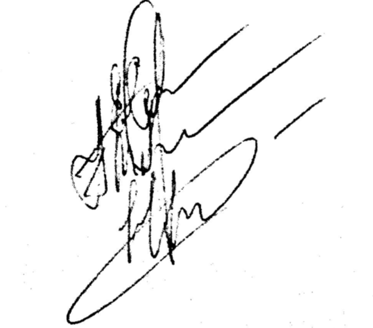 Председателя оргкомитета 								Семенова Е.Б.Заместитель председателя оргкомитета						Тарасова А.Г.Заместитель председателя экспертной комиссии 				             Конасова Н.Ю.ФИО, название работыИтоговый баллРезультатВолошенкова Екатерина, "Исследование актуальности гипотезы Сепира-Уорфа, особенностей языкового восприятия мира в современном социуме, значения влияния языка на сознание человека"93ПобедительГрищенкова Ева Вячеславовна, «Вошь в шубе», или рецепция парадоксов Б.Брехта в пьесе «Мамаша Кураж и ее дети»93ПобедительИльин Александр; Образовательный чат-бот как средство информационной поддержки на примере гимназии №642 «Земля и Вселенная»91ПобедительКольцова Мария Владимировна, "Литературные экскурсионные маршруты как вариант развития туризма"91ПобедительНикифорова Екатерина Алексеевна, "Дольше – больше? Связаны ли время заимствования и оценка носителем исконности слов русского языка?"89ПобедительТомашевская Полина, "Влияние отношений с родителями на тревожность у подростков старшего школьного и юношеского возраста"88ПобедительМясникова Мария Александровна; О разработке бизнес-плана транспортной логистической компании84ПризерОбухов Семен Иванович, Влияние французских импрессионистов на творчество вятских художников  конца XIX – середины XX вв.84ПризерЧешуин Алексей Сергеевич; Современная урбанистика. Практическое применение урбанистических исследований. Благоустройство территории ГБОУ школы 341.84ПризерАржаник Мария Андреевна, "Лингвистическая природа паронимов"83ПризерПодосёнова Сабина, "Роль неологизмов в этической картине мира поэта (на примере творчества Марины Хлебниковой и Веры Полозковой)"83ПризерУгрюмова Любава Павловна, "Проблема сексуальной объективации женщин (на примере популярной российской музыки)"83ПризерКлементьев Иван Сергеевич, "Влияние опыта продаж на формирование в подростке качеств предпринимателя"82ПризерРыжова Владислава Александровна, Скачкова Софья Станиславовна, "Комикс как методические материалы по истории"82ПризерВолков Илья, Виноградова Мария ; Dating-приложение SAME81ПризерГасымлы Айсель Вугаровна, "Советский взгляд на переворот в Иране 1953 года."81ПризерЗавадская Софья Михайловна, "Сравнение особняков С.Н. Чаева и С.П. Рябушинского с точки зрения архитектурного стиля"80ПризерПетрова Анастасия, "Преимущества и недостатки использования мобильных приложений при изучении иностранных языков."79ПризерРафиева Полина Исмаиловна, "Судьба доктора Полякова из рассказа М.А. Булгакова «Морфий»: являются ли высокий социальный статус и уровень образования панацеей от наркомании?"79ПризерШер Анна, "Связь имплицитной и эксплицитной самооценки подростков 14-16 лет с наличием у них вредных привычек"79ПризерЗахарова Мария Александровна, "Исследование сценографических решений в постановке спектакля “Наш класс” театра “Fulcro” (реж. Дарья Шамина, 2019 г.)"77Дорошенко Анастасия Александровна, "Слышу звон и знаю, откуда он: на что опираются носители русского языка при распознавании иностранной речи?"76Кочерга Елисавета, "Неизвестные страницы истории школы № 255"76Диплом в номинации «За исследовательский дебют»Белова Екатерина, Осятушкина Эвелина, "Закрытая школа» в Смольном институте"75Грачева Юлия Александровна; Покадровая анимация74Колесникова Вероника Витальевна; Создание метеорологической площадки на пришкольном участке74Оноприенко Анфиса, "Семейная легенда об аптеках Уцеховских: правда или вымысел?"74Карташова Анна, "Колоративная лексика романа Дины Рубиной «На солнечной стороне улицы"73Миронова Майя Максимовна, "Фольклор как жанровый источник песен группы «Король и Шут»"73Петров Тимофей Сергеевич; О разработке бизнес-плана по созданию хедж-фонда72Шегай Станислав Дмитриевич, Лашкул Андрей Владимирович; Лицейский киберспортивный турнир71Богачева Алена Георгиевна, "К вопросу о возможных источниках сюжета повести Стивена Кинга «Низкие люди в желтых плащах»"71Смольянинова Ксения, "Забытая станция – Познавайгород» ̶ музей, который должен быть!"71Бухарчикова Анна ; Авторская пешеходная экскурсия «Железный канцлер в гранитном городе»71Богачёв Олег Андреевич, "С.Ю. Витте и В.К. Плеве: Две модели модернизации России в начале XX века"70Лебединская Елизавета, Екатерина Владимировна, "Сравнительная характеристика читательских предпочтений учащихся начальной, основной и средней ступеней образования гимназии №24 имени И.А. Крылова Санкт-Петербурга"70Диплом в номинации «За инициативность при выполненииисследования и качественное оформление результатов»Никифорова Виктория Михайловна; Создание буктрейлера по мотивам рассказа Филиппа Делерма  «Баночка варенья»69Залецкая Евгения Константиновна, "Конфликтное поведение и конфликтологическая компетентность в подростковом возрасте"69Сухотерин Владислав; Ропша и Ораниенбаум в судьбе Петра III69Поляков Роман Андреевич, Яковлева Екатерина Игоревна; Индивидуальная безопасность при получении кредита и его погашении68Найшулер Анастасия, "Travail de recherche«Étude comparative des proverbes français et russes sur le thème del'amour et de l’amitié"68Белкина Дарья Дмитриевна, "Блокадные будни хранителя музея (по материалам блокадного дневника Н.Г.Шпринцин)"67Иванова Ксения Павловна, "Изучение культа «пламенных младенцев» на Вятской земле"67Стрелкова Ульяна, "Стилистическая окраска фразеологизмов в раннем творчестве Е.И. Замятина (на примере повести «Уездное»)"67Любцева Анастасия Сергеевна, "История Моды"66Бельсков Василий Николаевич, "Герои нашей семьи – герои нашей Родины"64Бадина Алена Максимовна; Женщины-математики64Широких Елизавета Сергеевна; Результаты экспедиции в посёлок Чирковский завод Слободского района Кировской области64Васильева Дарья Денисовна, Шаров Андрей Константиновна; Сборник школьных историй63Баранов Петр Андреевич, Заболотская Алина Андреевна, "Письма нам из блокадного Ленинграда"63Кочкина Варвара, "Связь между фокусом регуляции (фокус профилактики и фокус продвижения) и уходом из спорта у подростков"63Василенко Мария Олеговна; Кризис-менеджмент в малом бизнесе62Орлова Ксения Александровна, "Культура Ижемского края и история семьи Павлы Егоровны и Митрофана Анисимовича Артеевых"62Морозова Ольга Денисовна; Перспективы развития Северного морского пути61Колобков Иван Александрович, "Особенности интонационного строя песни Kitchen Sink группы Twenty One Pilots"61Диплом в номинации «За самостоятельность и неформальный подход к исследованию»Хисамова  Дарина Рафисовна, "Морское культурное наследие российской части Арктики (на примере моделирования и современного вооружения траулера типа РТ)»"61Титова Варвара Александровна, "Нарратив личностного спасения героев в романе Ф.М. Достоевского "Бесы""57Диплом в номинации «За исследовательский дебют»Махмудова Ольга Олеговна, Сулайкина Виктория Олеговна; История России в картинках55Перехрамова Диана Алексеевна, Сташевская Дарья Алексеевна; Место жительства55Герасимов Иван, "Доходные дома Санкт- Петербурга: от истории к реальности"54Ворончук Марк Антонович; Исследовательский стенд для лабораторных работ по физике по теме “Электричество”53Волох Ольга Валерьевна, "Влияние эпидемий на ход исторических событий в России"52Диплом в номинации «За исследовательский дебют»Криницина Ксения Романовна, "Судьба города в судьбе человека» (Биография В. Ф. Назарова)"52Свирская Анастасия ; Твоя профессия будущего50Исакбаева Альбина, "Влюбленность и любовь. Восприятие старшеклассниками"50Муравьева Алина Денисовна, "Культурная столица. Знания города жителями и их отношение к нему."50Диплом в номинации «За исследовательский дебют»Катаранова Дарья Александровна; Чтобы помнили!49Голикова Вероника Борисовна, "Impact of capital punishment on crime and corruption rates in Russia, China, Thailand"48Добрынина Полина Алексеевна, "Изучение проблемы выбора девятиклассников между средним и высшим профессиональным образованием (на примере г. Снежногорск, Мурманской обл.)"45Богачева Евгения Алексеевна, Реконструкция повседневной жизни П.А. Покрышева45Васильева Арина Евгеньевна, "Э. А. По-гений или безумец"43Гаянов Лев Олегович, "Исследовательская работа. Символика Масонства"40Саинчук Юлия Алексеевна, "Соединенные штаты как страна свободы. Стереотип об «Американской мечте»."39ФИОНазвание работыРезультатВалуева Дарья Николаевна«Фотография, на которой ее нет»Лауреат 3 степениКаюмова Амина Камоловна«Мгновение судьбы»Лауреат 3 степениКопытков Викентий Васильевич«Лучший город земли»Лауреат 3 степениЛубенец Глеб ВладимировичРецензия на спектакль "Вишневый сад" учебного театра "На Моховой"Лауреат 2 степениЛындина Валерия Ильинична"Буктрейлер по роману "Преступление и наказание"Лауреат 2 степениРовинская Аглая Валерьевна«Хороший диктатор»Лауреат 2 степениФомичёва Лия ЮрьевнаБуктрейлер по произведению Ф.М.ДостоевскогоЛауреат 3 степени